Оболочки операционных систем, их назначение, видыОболочки операционных систем — это программы, облегчающие работу пользователя с файлами и папками (каталогами) и предоставляющие ему ряд дополнительных сервисных услуг. Поскольку производимые с их помощью операции являются действиями над элементами файловой системы, их иногда называют файловыми менеджерами или файловыми диспетчерами.Основные возможности большинства оболочек ОС следующие:§ просмотр содержимого папки (диска) в различных форматах;§ вывод информации о скрытых файлах и папках;§ сортировка и фильтрация информации о содержимом папки (диска);§ просмотр структуры диска (дерева папок);§ переименование, копирование, пересылка, удаление и быстрый поиск файлов;§ просмотр, создание, сравнение и синхронизация каталогов;§ просмотр, создание и редактирование текстовых файлов;§ архивация, обновление и разархивация архивных файлов, просмотр архивов;§ слияние файлов;§ работа с сетью;§ запуск программ и создание пользовательских меню запуска.Примерами оболочек ОС являются следующие программы: Norton Commander, Norton Navigator, NC for Windows, DOS Navigator, PC Shell, PowerDesk, FAR, Windows Commander, Windows Explorer (Проводник), ДИСКо Командир и др. При всем многообразии эти программы можно разделить на две большие группы. В первую входят программы, подобные программе «Проводник» с добавлениями некоторых полезных функций. Вторая группа представлена программами, имитирующими интерфейс самого популярного файлового менеджера прошлых лет — Norton Commander.Программы первой группы популярны на Западе. Примером такой программы может служить PowerDesk, входящая в комплект утилит фирмы Mijenix. Большинство же пользователей «постсоветского пространства» отдают предпочтение файловым менеджерам второй группы. Эти программы позволяют видеть файлы и каталоги на двух панелях, которые идентичны по своим функциям, т.е. можно одновременно просматривать содержимое двух папок. Операции над файлами и каталогами в них производятся с помощью команд меню, функциональных клавиш и мыши. Кроме этого, оболочки типа «нортона» имеют командную строку, которую можно использовать для выполнения некоторых операций.Рассмотрим функциональные возможности оболочек ОС на примере программы Total Commander (ранее Windows Commander) версии 6.50.Total Commander — это классический двухпанельный файл-менеджер с графическим интерфейсом, выпускаемый компанией Christian Ghisler.Кроме двух рабочих панелей, интерфейс Total Commander (рис. 3.6) содержит Панель инструментов, Панель с кнопками дисков «drive buttons», Окно выбора диска, Панель информации о выбранном диске, Строку состояния, Командную строку, Кнопки функциональных клавиш, которые при необходимости можно отключать.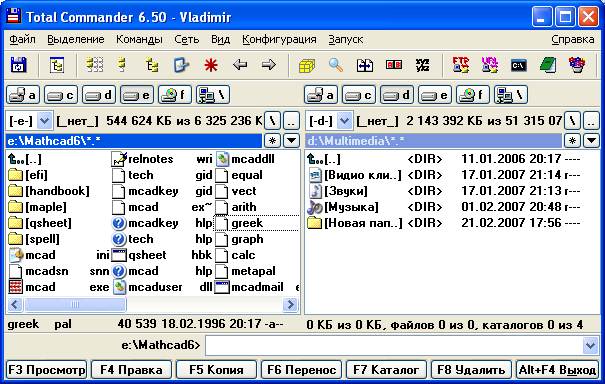 Рис - Окно программы Total CommanderПомимо основных возможностей, перечисленных выше, Total Commander выполняет следующие функции:§ предоставляет возможность смены языка интерфейса;§ поддерживает длинные имена файлов;§ поддерживает стандартный набор архиваторов (ZIP, ARJ, LHA и RAR), а также архиваторы UC2 и ACE. Содержимое архивов показывается в виде каталогов, файлы которых можно просмотреть или даже запустить. Возможен просмотр самораспаковывающихся архивов;§ поддерживает удаление в Корзину или минуя ее (при нажатой клавише <Shift>);§ поддерживает Контекстное меню и технологию «Drag&Drop»;§ содержит полнофункциональный встроенный FTP-клиент;§ содержит программу просмотра Lister, которая позволяет не только просматривать текстовые файлы, но и работать с HTML страницами, просматривать рисунки, прослушивать аудио-файлы (для просмотра файлов других форматов можно использовать внешние программы);§ позволяет производить настройку цветов (можно выбрать любые цвета палитры для панелей, текста, выделенных файлов и директорий, курсора и текста под ним) и шрифтов, используемых в рабочих и служебных панелях, а также изменить размер иконок на панелях;§ предоставляет функции обмена данными между двумя компьютерами, сравнения файлов, синхронизации директорий и др.Total Commander поддерживает как «нортоновские», так и «виндовские» комбинации «горячих клавиш» и способы проведения некоторых операций. Например, операцию копирования можно производить при помощи клавиши <F5> либо комбинациями <Ctrl>+<C> <Ctrl>+<V>. Эту же операцию можно провести используя Контекстное меню или технологию «Drag&Drop»;Операции выделения файлов и каталогов и поиска внутри каталога также осуществляются как «нортоновскими», так и «виндовскими» методами.